Altbridge School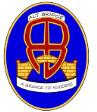 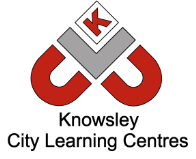 Online Safety Newsletter: December 2019What is your child saying online? Children can communicate online through lots of different apps, social media and games (WhatsApp, Instagram, FIFA, Fortnite for example) so it’s important to talk to your child about how they behave and communicate online.  It can be very easy online for children to behave in a way that they wouldn’t if they were face to face with each other.  Talk to your child about how they are speaking to others online and encourage them to talk to people online with respect, like they would if they were face-to-face.  This is a useful article including tips on how to help your child be kind to others online:https://parentinfo.org/article/safer-internet-day-2019-how-to-help-your-child-be-kind-to-others-onlineEnsure that your child understands that if they receive unkind messages (or sees something that worries them) then they should not reply to them or engage, they should instead tell an adult that they trust. We always recommend regularly talking to your child about what they are doing online.  Further informationhttps://www.childnet.com/parents-and-carers/hot-topics/cyberbullying The latest game in the Call of Duty franchise, Call of Duty: Modern Warfare was released in October.  This game has been rated 18 by PEGI, which means it should only be played by those over 18.  This is a very realistic game that includes intense violence.  You should also be aware of:In-game purchasesAs with any game that allows in-game purchases, ensure you have set up passwords and/or limits on any payment details stored within the device.  There have been reports of children spending a lot of money using their parent’s stored payment details.Chat facilityYou should be aware that this game does have a chat feature so players may be exposed to inappropriate language or content that is unsuitable for them to hear.  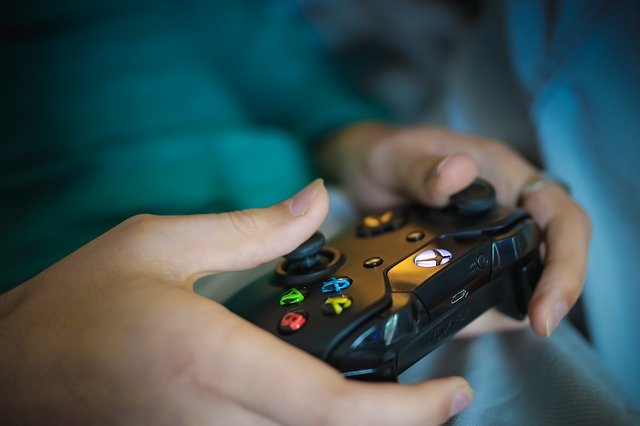 